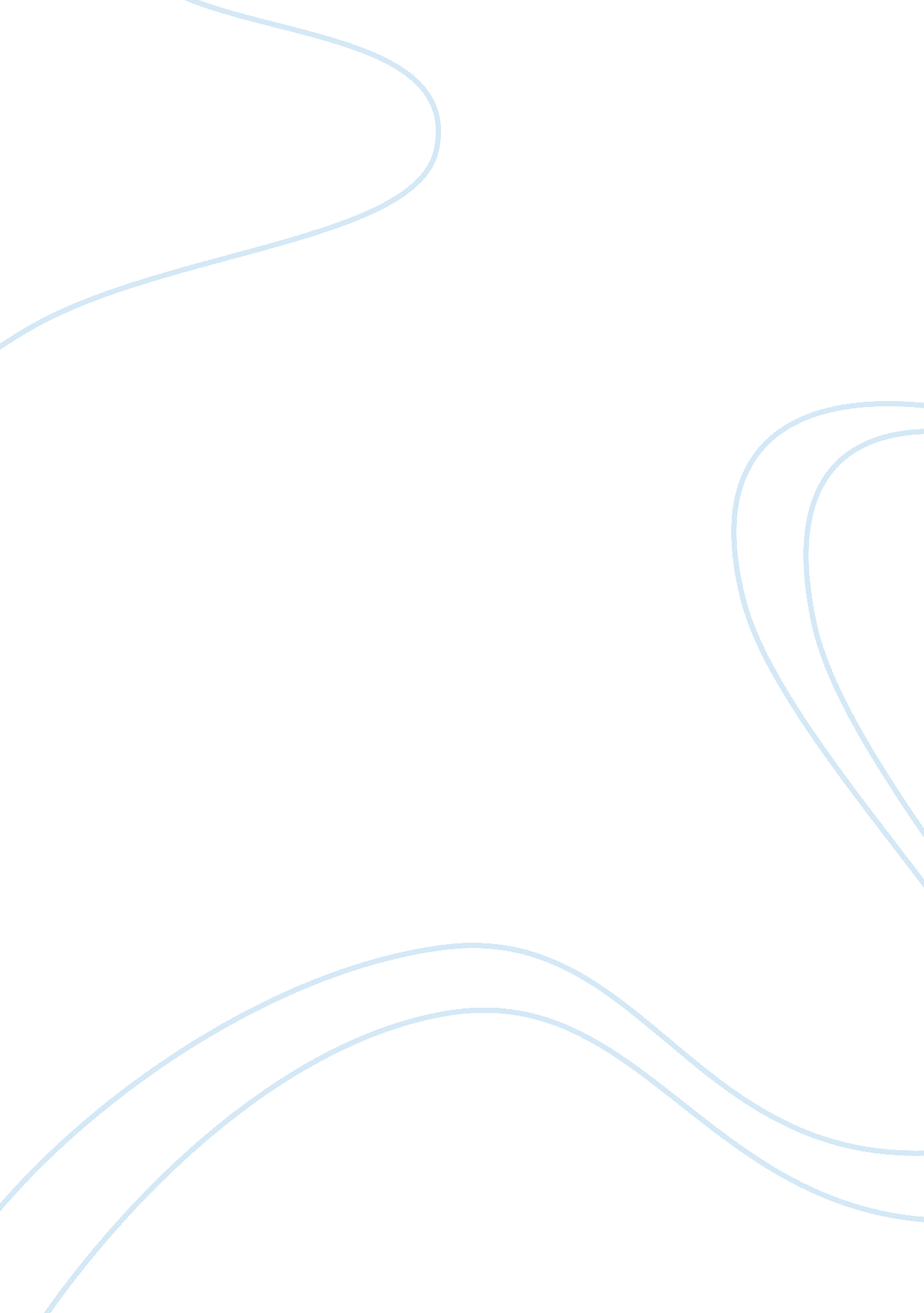 The position of medical assistantHealth & Medicine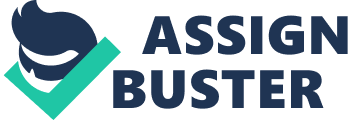 Dear Mr./Ms. Contact; 
I am writing to you pertaining to the job opening posted at healthcareerweb. com (http://www. healthcareerweb. com/jobdetails/jobid-1411049/Allied-Health) for the position of a medical assistant. I believe that the biggest difference in the medical field and the lives of the patients comes from performing the lesser-known but highly important jobs. One of those jobs, which I am keen on entering is the work of a Medical Assistant. 

It only requires a 2-year degree and some previous work experience in order to get started. It is said that there will be tremendous job growth in the area according to the Bureau of Labor Statistics due to the increase in the number of doctors and practice nurses. Therefore, being a medical assistant can turn out to be a lucrative career for those involved in it in the future. 

I am looking forward to discussing my application further with you at your most convenient time. You may contact me in through my mobile phone at 123456789 or via email at web@next. net. I will also make a follow-up call to your company next Wednesday regarding my application. 
Sincerely, 